Publicado en Vitoria-Gasteiz el 13/07/2021 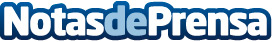 Nuevos kits de robótica compatibles con micro:bit para usar en el aulaLa tienda on-line de robótica educativa www.robotopia.es presenta las novedades más interesantes para la enseñanza de robótica en las escuelasDatos de contacto:Robotopia.esTienda online de Robots educativos STEAM para Escuelas y Centros de formación945298050Nota de prensa publicada en: https://www.notasdeprensa.es/nuevos-kits-de-robotica-compatibles-con Categorias: Inteligencia Artificial y Robótica Educación http://www.notasdeprensa.es